Выпискаиз реестра зарегистрированных средств массовой информациипо состоянию  на    г.Регистрационный номер и дата принятия решения о регистрации: серия   №  от  г.Статус средства массовой информации: Наименование (название) средства массовой информации: Язык(и): Адрес  редакции: Примерная тематика и (или) специализация: Форма периодического распространения (вид - для периодического печатного издания): Территория  распространения: Учредитель (соучредители):  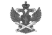 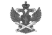 Документ подписан электронной подписью в системе электронного документооборота РоскомнадзораСВЕДЕНИЯ О СЕРТИФИКАТЕ ЭПСВЕДЕНИЯ О СЕРТИФИКАТЕ ЭПСертификатВладелецДействителен